Техники рисования   «САЛЮТ  К  ДНЮ  ПОБЕДЫ»Салют очень хорошо смотрится на темном фоне. Вы можете использовать для занятия цветную бумагу. Как нарисовать салют Победы гуашью способом тычка — мастер-класс от сайта maam.ru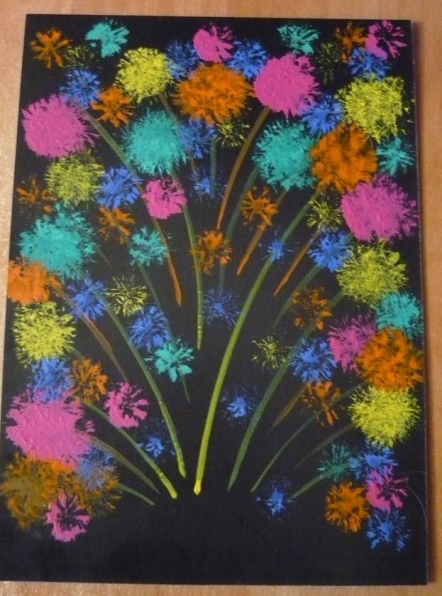  Вы рисуете линии, а малыш тыкает кисточкой с краской по бумаге.Детям понравится рисовать салют в технике штампования. Отпечатки можно нанести:картонными трубками от туалетной бумаги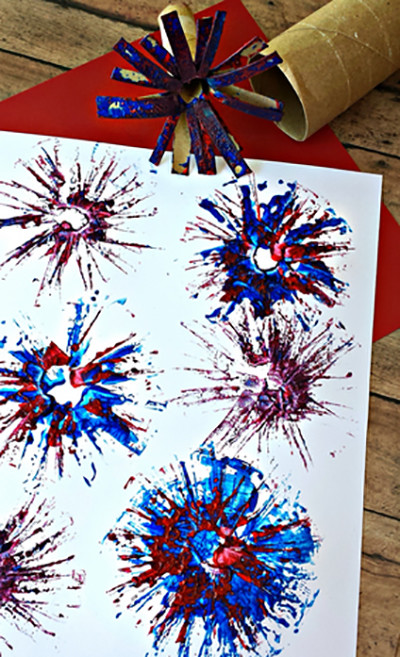 синельной проволокой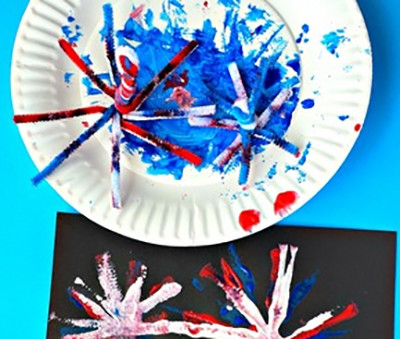 вилкой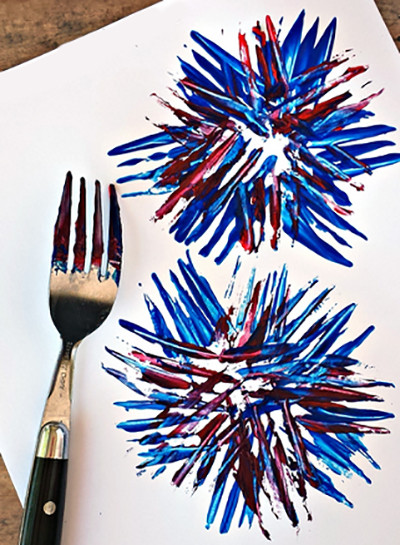 щеткой для мытья посуды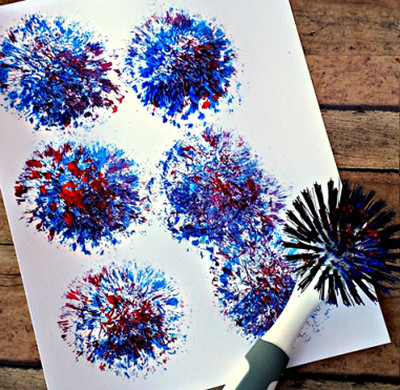 Мастер-классы, как нарисовать салют поэтапно в технике штампования, смотрите на сайте montessoriself.ruРисование пальчиками и ладошками нравится и малышам, и дошколятам постарше: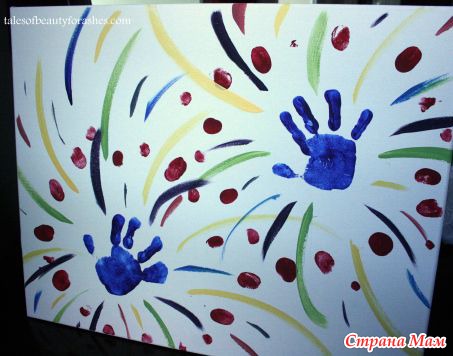 Если ребенок уверенно владеет карандашом или фломастером, вам пригодится мастер-класс «Как нарисовать салют карандашом поэтапно» от сайта lesyadraw.ru.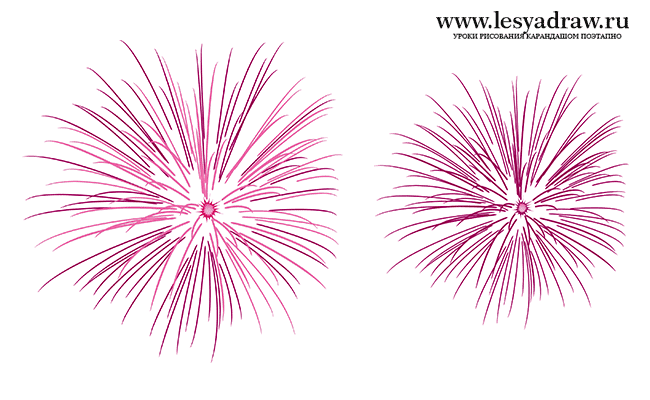 Очень эффектным получится салют в нетрадиционной технике рисования «граттаж»: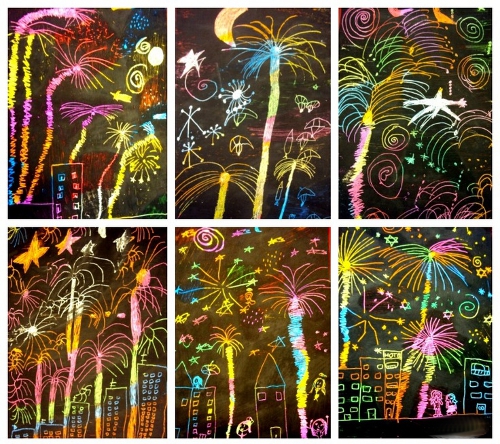 Как подготовить бумагу для граттажа и нарисовать салют на 9 Мая, читайте в статье на сайте detkityumen.ruЕще один необычный способ – нарисовать салют с помощью клея ПВА и соли.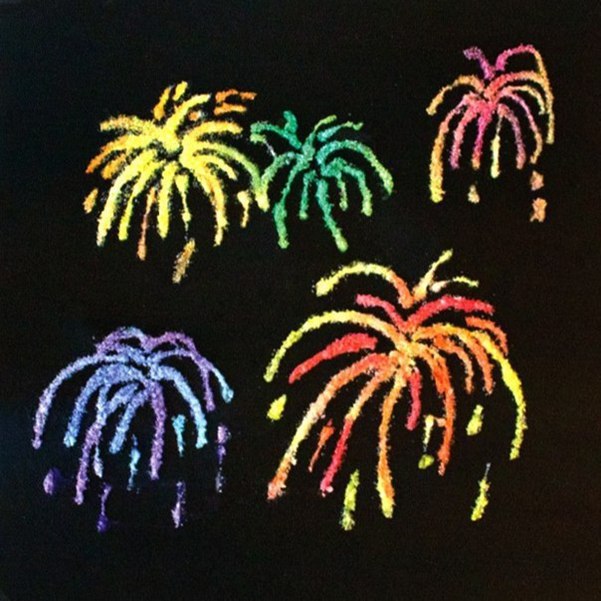 На темном листе картона нарисуйте клеем ПВА фейерверк.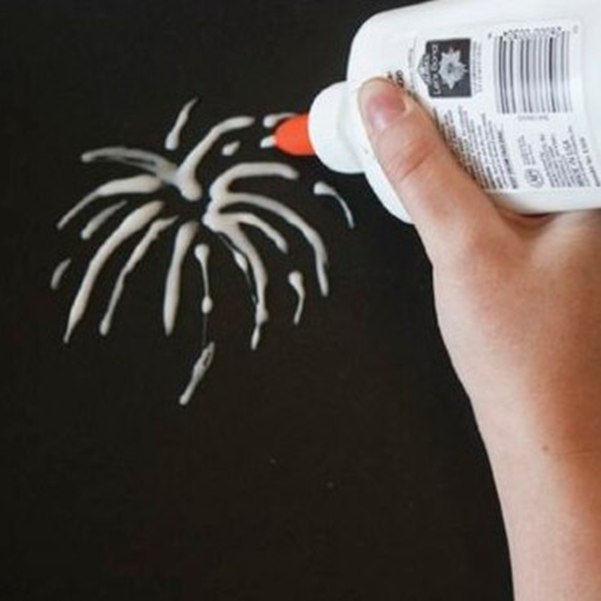 Пока клей не высох, посыпьте его солью и стряхните остатки.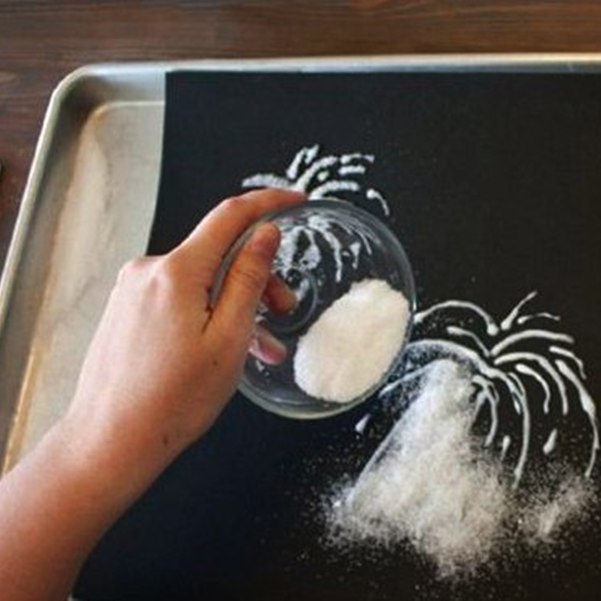 С помощью кисти или пипетки нанесите на соль капли акварельной каски. Наблюдайте, как цветные капли сливаются и растекаются по рисунку, образуя яркие и интересные оттенки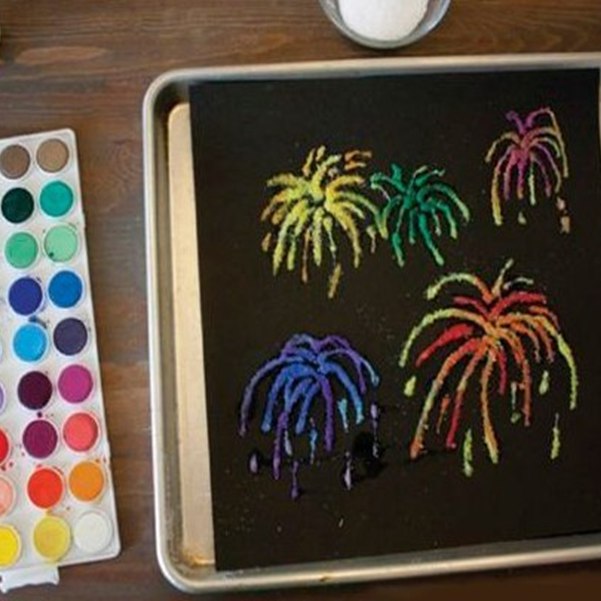 Мастер-класс, как нарисовать салют с помощью соли и клея ПВА, — на англоязычном сайте busymommymedia.comСалют, нарисованный с помощью брызгалки, также доступен и понравится детям самого разного возраста: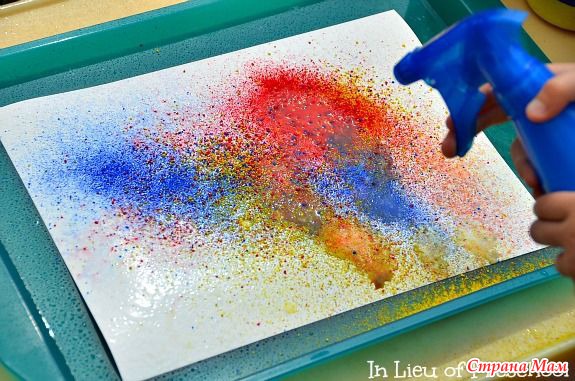 Выдувание из соломки для коктейля – это не только техника, с помощью которой можно нарисовать салют Победы, но и отличное упражнение для развития речевого дыхания: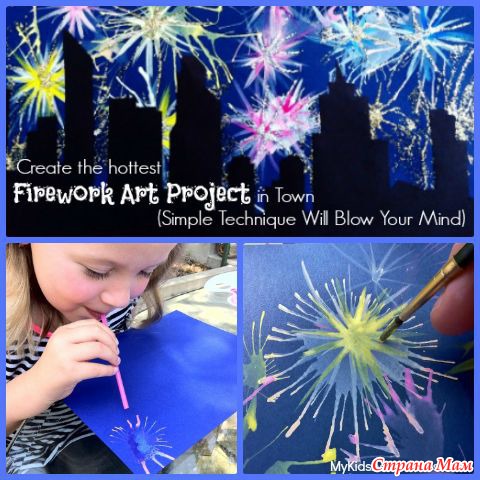 ПРОБУЙТЕ!!!